AddressCityStateDateGeoffrey MortonDirector of People OperationsRome City School District409 Bell RoadRome, N.Y. 13440Mr. Morton,Please accept this letter as my resignation for the purpose of retirement effective    	insert date		. I understand that this decision is irrevocable. I further understand that with my resignation I am entitled to all benefits as outlined by the current District/RTA agreement.Should a New York State Retirement Incentive or Tier enhancement legislation providing additional benefits be available after the date of submission of this letter but prior to my date of retirement, this letter will serve as notice that I expect to take advantage of said incentive or enhancement, in addition to any other benefits for which I am eligible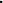 Sincerely,Please note, review contract language Article 34H, page 44 prior to submitting letter.